2018 North Zulch Bulldog Baseball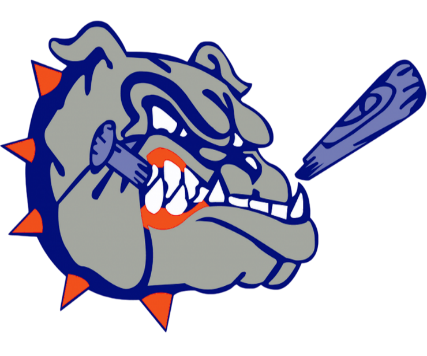 February20 			Open23			Snook 				Home 			4:3027			Hempstead			There			6:00March 1-3			Snook Tournament		There			TBA	6			Lovelady			Home			4:308			Somerville Tournament		There			TBA9			Latexo				There			4:3010			Somerville Tournament		There			TBA13			Centerville			Home			4:30		16			Slocum				There			4:3020			Normangee			Home			4:3023			Grapeland			There			6:0027			OPEN30			Lovelady			There			6:00April	3			Latexo				Home			4:30	6			Centerville			There			6:0010			Slocum				Home			4:30	13			Normangee			There			6:0017			Grapeland			Home			4:3020			OPEN23-27			District Make-ups and play-off warm upsMay 	1			District Certification